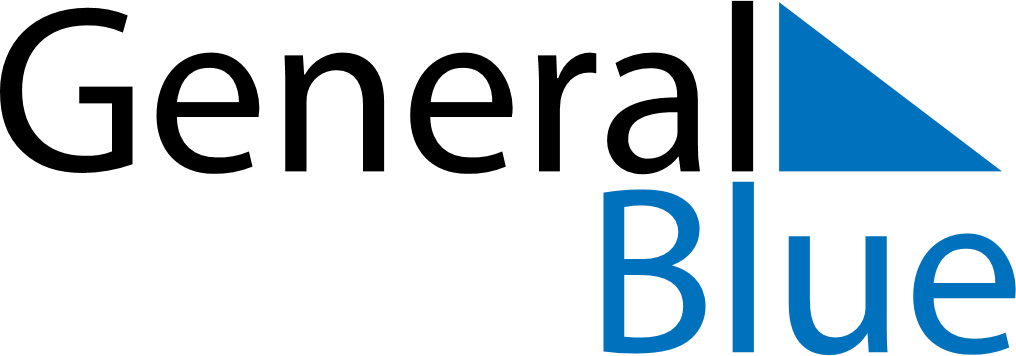 June 2029June 2029June 2029June 2029RomaniaRomaniaRomaniaMondayTuesdayWednesdayThursdayFridaySaturdaySaturdaySunday1223Children’s Day4567899101112131415161617181920212223232425262728293030Flag Day